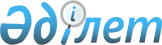 О внесении изменений в решение Бокейординского районного маслихата от 30 декабря 2022 года №25-2 "О бюджете Урдинского сельского округа Бокейординского района на 2023-2025 годы"Решение Бокейординского районного маслихата Западно-Казахстанской области от 4 мая 2023 года № 3-3
      Бокейординский районный маслихат РЕШИЛ:
      1. Внести в решение Бокейординского районного маслихата от 30 декабря 2022 года №25-2 "О бюджете Урдинского сельского округа Бокейординского района на 2023-2025 годы" следующие изменения:
      пункт 1 изложить в новой редакции:
      "1. Утвердить бюджет Урдинского сельского округа на 2023-2025 годы согласно приложениям 1, 2 и 3, в том числе на 2023 год в следующих объемах:
      1) доходы – 61 883 тысячи тенге:
      налоговые поступления – 13 957 тысяч тенге;
      неналоговые поступления – 0 тенге;
      поступления от продажи основного капитала - 0 тенге;
      поступления трансфертов – 47 926 тысяч тенге;
      2) затраты – 61 883 тысячи тенге;
      3) чистое бюджетное кредитование – 0 тенге:
      бюджетные кредиты – 0 тенге;
      погашение бюджетных кредитов – 0 тенге;
      4) сальдо по операциям с финансовыми активами - 0 тенге:
      приобретение финансовых активов - 0 тенге;
      поступления от продажи финансовых активов государства - 0 тенге;
      5) дефицит (профицит) бюджета - 0 тенге;
      6) финансирование дефицита (использование профицита) бюджета - 0 тенге:
      поступление займов – 0 тенге;
      погашение займов – 0 тенге;
      используемые остатки бюджетных средств – 0 тенге."
      приложение 1 к указанному решению изложить в новой редакции согласно приложению к настоящему решению.
      2. Настоящее решение вводится в действие с 1 января 2023 года. Бюджет Урдинского сельского округа на 2023 год
      (тысяч тенге)
					© 2012. РГП на ПХВ «Институт законодательства и правовой информации Республики Казахстан» Министерства юстиции Республики Казахстан
				
      Председатель маслихата

Л. Кайргалиева
Приложение
к решению Бокейординского 
районного маслихата 
от 4 мая 2022 года № 3-3Приложение 1
к решению Бокейординского 
районного маслихата 
от 30 декабря 2022 года № 13-2
Категория
Категория
Категория
Категория
Категория
Сумма
Класс
Класс
Класс
Класс
Сумма
Подкласс
Подкласс
Подкласс
Сумма
Специфика
Специфика
Сумма
Наименование
Сумма
1
2
3
4
5
6
1) Доходы
61 883
1
Налоговые поступления
13 957
01
Подоходный налог 
4 020
2
Индивидуальный подоходный налог 
4 020
04
Налоги на собственность
9 937
1
Налоги на имущество
606
3
Земельный налог
150
4
Hалог на транспортные средства
9 181
2
Неналоговые поступления
0 
3
Поступления от продажи основного капитала
0
4
Поступления трансфертов
47 926
02
Трансферты из вышестоящих органов государственного управления
47 926
3
Трансферты из районных (городов областного значения) бюджетов
47 926
Функциональная группа
Функциональная группа
Функциональная группа
Функциональная группа
Функциональная группа
Сумма
Функциональная подгруппа
Функциональная подгруппа
Функциональная подгруппа
Функциональная подгруппа
Сумма
Администратор бюджетных программ
Администратор бюджетных программ
Администратор бюджетных программ
Сумма
Программа
Программа
Сумма
Наименование
Сумма
1
2
3
4
5
6
2) Затраты
61 883
01
Государственные услуги общего характера
47 620
1
Представительные, исполнительные и другие органы, выполняющие общие функции государственного управления
47 620
124
Аппарат акима города районного значения, села, поселка, сельского округа
47 620
001
Услуги по обеспечению деятельности акима города районного значения, села, поселка, сельского округа
47 620
07
Жилищно-коммунальное хозяйство
12 615
3
Благоустройство населенных пунктов
12 615
124
Аппарат акима города районного значения, села, поселка, сельского округа
12 615
008
Освещение улиц в населенных пунктах
5 708
009
Обеспечение санитарии населенных пунктов
2 742
011
Благоустройство и озеленение населенных пунктов
4 165
05
Здравоохранение
88
9
Прочие услуги в области здравоохранения
88
124
Аппарат акима города районного значения, села, поселка, сельского округа
88
002
Организация в экстренных случаях доставки тяжелобольных людей до ближайшей организации здравоохранения, оказывающей врачебную помощь
88
12
Транспорт и коммуникации
1 560
1
Автомобильный транспорт
1 560
124
Аппарат акима города районного значения, села, поселка, сельского округа
1 560
013
Обеспечение функционирования автомобильных дорог в городах районного значения, селах, поселках, сельских округах
1 560
3) Чистое бюджетное кредитование
0
Бюджетные кредиты
0
09
Прочие
1
Прочие
124
Аппарат акима города районного значения, села, поселка, сельского округа
040
Категория
Категория
Категория
Категория
Категория
Сумма
Класс
Класс
Класс
Класс
Сумма
Подкласс
Подкласс
Подкласс
Сумма
Специфика
Специфика
Сумма
Наименование
Сумма
5
Погашение бюджетных кредитов
0
01
Погашение бюджетных кредитов
0
1
Погашение бюджетных кредитов, выданных из государственного бюджета
0
Функциональная группа
Функциональная группа
Функциональная группа
Функциональная группа
Функциональная группа
Сумма
Функциональная подгруппа
Функциональная подгруппа
Функциональная подгруппа
Функциональная подгруппа
Сумма
Администратор бюджетных программ
Администратор бюджетных программ
Администратор бюджетных программ
Сумма
Программа
Программа
Сумма
Наименование
Сумма
4) Сальдо по операциям с финансовыми активами
0
Приобретение финансовых активов
0
Категория
Категория
Категория
Категория
Категория
Сумма
Класс
Класс
Класс
Класс
Сумма
Подкласс
Подкласс
Подкласс
Сумма
Специфика
Специфика
Сумма
Наименование
Сумма
6
Поступления от продажи финансовых активов государства
0
01
Поступления от продажи финансовых активов государства
0
1
Поступления от продажи финансовых активов внутри страны
0
5) Дефицит (профицит) бюджета
6) Финансирование дефицита (использование профицита) бюджета
Категория
Категория
Категория
Категория
Категория
Сумма
Класс
Класс
Класс
Класс
Сумма
Подкласс
Подкласс
Подкласс
Сумма
Специфика
Специфика
Сумма
Наименование
Сумма
7
Поступления займов
0
01
Внутренние государственные займы
0
2
Договоры займа
0
Функциональная группа
Функциональная группа
Функциональная группа
Функциональная группа
Функциональная группа
Сумма
Функциональная подгруппа
Функциональная подгруппа
Функциональная подгруппа
Функциональная подгруппа
Сумма
Администратор бюджетных программ
Администратор бюджетных программ
Администратор бюджетных программ
Сумма
Программа
Программа
Сумма
Наименование
Сумма
16
Погашение займов
0
Категория
Категория
Категория
Категория
Категория
Сумма
Класс
Класс
Класс
Класс
Сумма
Подкласс
Подкласс
Подкласс
Сумма
Специфика
Специфика
Сумма
Наименование
Сумма
8
Используемые остатки бюджетных средств